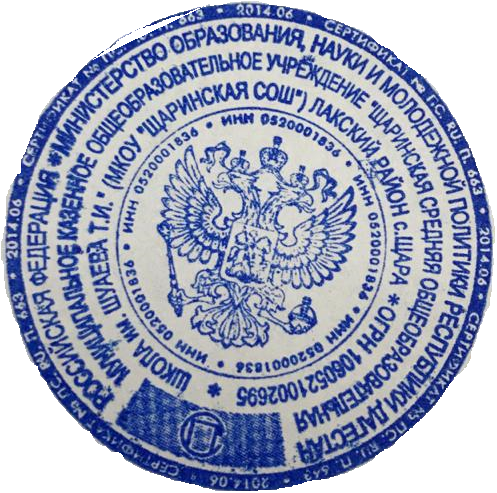 	            Утверждаю:                                                                                           Директор МКОУ «Щаринская СОШ»                                                               М.Д.Ибрагимова.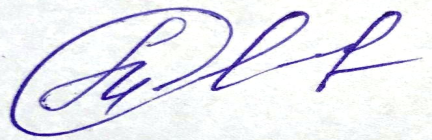                                          . Распределение функциональных обязанностей  администрации МКОУ «Щаринская СОШ»на  2020-2021уч.г.№Ф.И.О.Документация Курирование предметов 1Ибрагимова Мариян Джахпараевна 1.Сдача ОШ,РИК -832.тарификация 3.совещание при директоре 4.Проведение педсовета 5.Протоколы стимулирующей части 6.Учебно-воспитательный план 7.Должностные инструкции 8.Журналы по ТБ  физической культуры,технологии,физики,информатики9. Работа с молодыми специалистами1.История 2.Обществознание3 Биология4. Школьный компонент  5. География 6.Библиотека 7. Музыка2Гаджиева Тигрина Гаджиевна 1.Расписание работы кружков 2.Организация и контроль дежурства обучающихся по школе 3.Контроль за состоянием дневников 2-11 классы4.Организация работы с  портфолио  учащихся5.Протоколы совещаний при зам.по ВР6.Внутришкольный  контроль7.Организация и контроль дежурства учителей по школе и администрации школы.8.Мониторинг воспитательной работы в течении года9. База данных одаренных детей1.Родные языки,2.Дагестанская литература 3.КТНД4.Английский язык  5.Русский язык и литература 6.  Физическая культура 7.Кружковая деятельность3Амиргамзаев Юсупхан Гамзатович 1.Табель на заработную плату 2.Журналы  1-11 классов 3.Совещание при  зам.по УВР4.Журнал замещенных уроков 5.Протоколы метод. объединений 6.Протоколы родительских собраний  ЕГЭ и ОГЭ7. Календарно-тематическое планирование учителей-предметников8. Внутришкольный контроль 9.   Протоколы экзаменов10.  ВПР. 1.Все учебные предметы в  начальных  классах.2.ОРКСЭ3.Математика 4.   Физика5.Химия6.Информатика 7.  ОБЖ